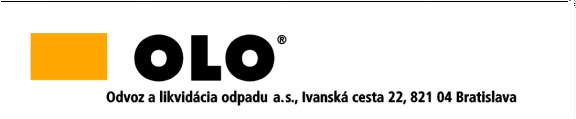 INFORMÁCIApodľa § 64 ods. 1 písm. d) zákona č. 343/2015 Z. z. o verejnom obstarávaní a o zmene a doplnení niektorých zákonov v znení neskorších predpisovZákazka:Výzva č. 13 „Biologicky rozložiteľné a kompostovateľné vrecká“Suma    skutočne     uhradeného     plnenia     zo     zmluvy č. 140-47-22 uzatvorenej dňa 22.08.2022  je vo výške 88 400 € EUR s DPH.Bratislava dňa 11. 5. 2023